唐山银行招聘岗位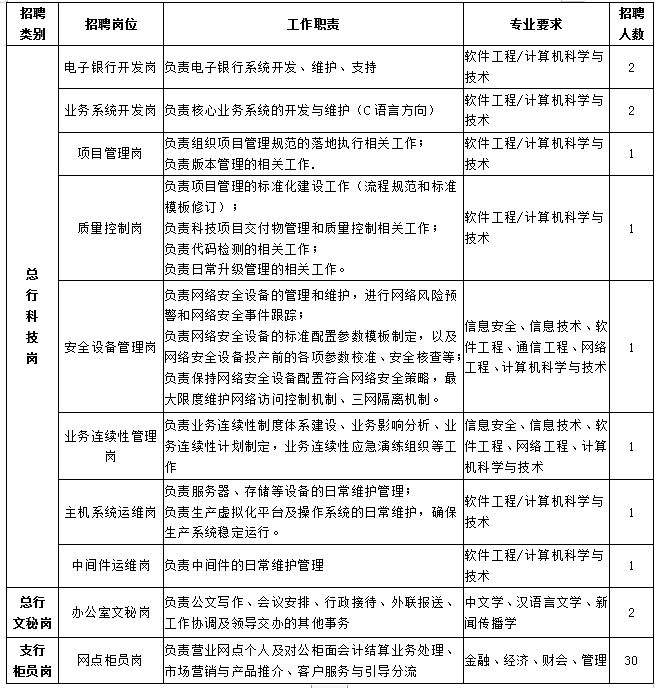 